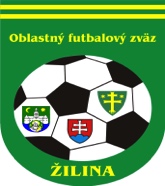 ÚRADNÁ SPRÁVA číslo 51. ŠDK - predseda Peter VACHAN, zasadnutie dňa 25. 8. 2022Vylúčení po ČK. Disciplinárna sankcia (ďalej len DS) – nepodmienečné pozastavenie výkonu športu alebo akejkoľvek funkcie, podľa čl. 9/2b1, 2 DP:Vylúčení po 2. ŽK. DS – nepodmienečné pozastavenie výkonu športu alebo akejkoľvek funkcie na 1 súťažné stretnutie, podľa čl. 9/2b1, 2 DP a čl. 37/3 DP:Juraj Macek, 1301279, Zástranie I. DT dospelí, od 22. 8. 2022, 10 EURMartin Chodelka, 1236508, Ovčiarsko II. DT dospelí, od 22. 8. 2022, 10 EURLukáš Pirošík, 1240485, Babkov III. DT dospelí, od 22. 8. 2022, 10 EURDisciplinárne oznamy:ŠDK ukladá TJ Terchová za spôsobenie oneskorenia začiatku s. s. dospelých, DS – upozornenie, podľa čl. 10 DP, 10 EURŠDK obdržala žiadosť Marek Galbavý, 1289866, o zmenu DS a rozhodla, že žiadosť zamieta (nebola vykonaná polovica uloženej DS v ÚS č.4-U19), 10 EUR Športovo-technické oznamy:ŠDK obdržala dohodu klubov TJ ŠK Podhorie a ŠK Lietava o spoločnom družstve mládeže oboch klubov v súťažnom ročníku 2022/2023, ktoré bude zaradené v súťaži ObFZ Žilina I. trieda dorast pod názvom TJ ŠK Podhorie, podľa čl. 28/4,5,6,7 SPŠDK oznamuje, že v kategóriách mládeže sú oprávnení štartovať tiež hráči s ukrajinskou štátnou príslušnosťou, pričom sa musia pred zápasom preukázať potvrdením vydaným ObFZ Žilina, na ktorom bude aktuálna fotka hráča. Platnosť takéhoto potvrdenia bude do 30.06.2023. Takýto hráč sa do zápisu o stretnutí dopíše ručne. 2.KR – predseda Michal Očenáš, zasadnutie dňa 24.08.2022Zmeny delegačného listu budú zaslane elektronickou poštouOspravedlnenia: Krupík J.: 28.8.; Janíček L.: 28.8.; Krupík D.:28.8.; Pulen R., Pulen D.: 23.,24.,25.,26.,28.8.;Nemček J. ml.:27-28.8; Gajdula: 27.8 do 15:00, 28.8. po 14:00; Blaško J.:27-28.8; Michal M.:1.9.,3.9.; Michal J.:1.9.,3.9.; Rybanský M.: 29.8-3.9.; Kašjak T.: 28.8.; Michna V.: 27.8.; Ukropová: 9-10.9.;Botka M.:11.9.,24-25.9.; Durmis N.: do 4.9.; Holúbek R. 3.9.; Súdorova J.: 8-9.9., 16-17.9., 10.9. a 15.9. do 15.00;KR informuje FK, ktoré nespĺňajú podmienku počtu aktívnych R o možnosti prihlásiť záujemcov na školenie rozhodcov, ktoré je predbežne naplánované na september. FK, ktoré nebudú spĺňať počet aktívnych rozhodcov podľa RS 2022/2023 do 31.12.2022, budú riešené podľa RS 2022/2023. KR odporúča všetkým R skontrolovať si platnosť RP, v prípade, že im v krátkej budúcnosti končí platnosť je nevyhnutné cez svoj ISSF účet požiadať o vydanie nového. Bez platného nemôže byť R delegovaný.KR informuje, že náklady na rozhodcov v mládežníckych MFS budú hradené SFZ.KR oznamuje klubom, že v prípade záujmu zorganizuje pre futbalové kluby školenie ohľadom výkladu pravidiel futbalu. V prípade záujmu kontaktujte KR na emailovej adrese: kr-obfzza@obfzza.sk alebo pre viac informácii volajte na tel. číslo - 0908845795.KR upozorňuje R na povinnosť uzatvoriť zápis o stretnutí do 1 hodiny po   odohratí MFS. V odôvodnených prípadoch do 24:00 daného dňa (napríklad z dôvodu výpadku internetu v mieste konania stretnutia). V prípade opakovania neuzatvorenia zápisov do 1 hodiny po odohratí MFS bez relevantného zdôvodnenia zo strany R budú rozhodcovia postúpení na potrestanie ŠDK. KR upozorňuje FK, že pri sťažnosti na výkon R voči udeleniu ŽK považuje podnet za závažný, len v prípade ak bude súčasťou udelenia ČK po 2. ŽK. Za závažné pochybenie pre podanie podnetu cez ISSF na KR ObFZ v zmysle ustanovení RS kap. XIII. bod 80.10, bod 80.11 je neoprávnené udelenie ČK hráčovi, prípadne neudelenie ČK hráčovi, nesprávne nariadený PK, nesprávne uznaný, prípadne neuznaný gól. Poplatok 40 EUR podľa RS kap. XIII. bod 80.16 bude uhradený v MZF, okrem prípadov opodstatnenosti, čiastočnej opodstatnenosti, nepreukázateľnosti z hľadiska snímania videokamerou, resp. stiahnutia sťažnosti do začiatku zasadnutia príslušnej komisie.Príklady podaní:V čase 15:30 prvý polčas podľa videa z futbalnetu mal byť hráč súpera XY vylúčený z hry za surovú hru, prípadne HNS.V čase 35:15 prvý polčas podľa futbalnetu sme mali zahrávať pokutový kop za podrazenie súpera v PÚ.V čase 41:10 druhý polčas nám nebol uznaný regulárny gól.KR oznamuje, že záujemcovia o vykonávanie funkcie rozhodcu sa môžu prihlásiť emailom na adresu: kr-obfzza@obfzza.sk . Termín školenia bude stanovený pri dostatočnom počte prihlásených záujemcov. KR upozorňuje všetkých R, že ospravedlnenia je možné posielať na známu adresu delegovanie@obfzza.sk  najneskôr do pondelka 18:00 hod. Po tomto termíne bude ospravedlnenie považované za neskoré (s pokutou).3. Sekretariát  -  ObFZNa požiadanie funkcionárov futbalových klubov, dávame do pozornosti tel. číslo na opravu futbalových lôpt: 0908 533 955Žiadame ISSF manažérov FK, aby pri žiadostiach o vystavenie RP, najmä u hráčov družstiev mládeže, aktualizovali fotografie. 2. V zmysle RaPP čl. 19 (2), a), b), c) je v letnom registračnom období možné podávať žiadosť o prestup amatéra: o od 26.06. do 15.07. kalendárneho roka (letné registračné obdobie bez obmedzenia), o od 01.07. do 30.09. kalendárneho roka (letné registračné obdobie s obmedzením), o od 01.07. do 30.09. kalendárneho roka (letné registračné obdobie zo zahraničia). 3. Žiadame FK aby pri zadávaní odstupného do žiadosti o prestup postupovali v zmysle RaPP SFZ čl.37 Sumy odstupného nájdete TU: https://mediamanager.sportnet.online/media/pages/f/futbalsfz.sk/2022/06/rapp-novela-2022.pdf 4. Pripomíname tiež, že materský klub je oprávnený sa k žiadosti o prestup s obmedzením vyjadriť v lehote desiatich dní odo dňa schválenia žiadosti hráčom. Ak sa materský klub v tejto lehote nevyjadrí k prestupu podľa prvej vety, má sa za to, že s prestupom súhlasí a príslušná matrika transfer vykoná (novelizácia RaPP čl. 18 bod 13 z 08.06.2021)Upozorňujeme futbalové kluby, aby svoje kontakty v ISSF aktualizovali. V prípade zmeny štatutárneho orgánu klubu, je potrebné zaslať e-mailovou poštou krátku žiadosť(na adresu: obfzzilina@gmail.com) a v prílohe (scan) zápisnicu z členskej schôdze, uznesenie a prezenčnú listinu z takého zasadnutia. V prípade zmeny č. účtu–potvrdenie zpríslušného bankového domu. V prípade aktivácie, resp. deaktivácie klubového ISSF manažéra je potrebné vyplniť príslušný formulár v ISSF v časti dokumenty , vytlačiť a následne po potvrdení štatutárom FK odoslať na Matriku SFZ.    Ing. Igor Krško  v.r.                                              Milan Matejčík  v.r.predseda ObFZ	                                              sekretár ObFZZmeny termínovZmeny termínovZmeny termínovZmeny termínovZmeny termínovZmeny termínovZmeny termínovSúťažKoloDomáciHostiaNový termínPoplatok POZNÁMKA1.tr.dospelí2ŠtiavnikRajec1.9.2022 o 16,304Horný HričovLiet. Lúčka1.9.2022 o 16,305Petrovice Kamenná Poruba4.9.2022 o 15,302.tr.dospelí4DivinkaKolárovice27.8.2022 o 16,002PšurnoviceZbyňov1.9.2022 o 16,004HliníkDlhé Pole1.9.2022 o 16,306HvozdnicaHrič. Podhradie1.9.2022 o 17,003.tr.dospelí4KrasňanyTerchová27.8.2022 o 16,001.tr.A dorast1KrasňanyBytčica26.8.2022 o 17,001ZbyňovKamenná Poruba28.8.2022 o 12,303OščadnicaBytčica10.9.2022 o 16,001.tr.B dorast1ŠtiavnikDlhé Pole29.8.2022 o 17,302HliníkVeľké Rovné3.9.2022 o 15,303KotešováRaková10.9.2022 o 11,301.tr.žiaci4Bánová BStrečno25.8.2022 o 16,305ZbyňovHvozdnica4.9.2022 o 9,306Bánová BVarín8.9.2022 o 16,304KotešováVišňové8.9.2022 o 17,005RašovPetrovice22.9.2022 o 16,008ZbyňovBánová B25.9.2022 o 10,00 výmena poradia25.9.2022 o 10,00 výmena poradia25.9.2022 o 10,00 výmena poradia1RašovZbyňov12.10.2022 o 16,002.tr.žiaci4KrasňanyKamenná Poruba25.8.2022 o 17,004Pov. ChlmecKŠK Žilina8.9.2022 o 17,002KŠK ŽilinaKamenná Poruba15.9.2022 o 10,00 ihrisko Kam. Poruba15.9.2022 o 10,00 ihrisko Kam. Poruba15.9.2022 o 10,00 ihrisko Kam. Poruba1.tr.A ml.žiaci4Juventus Žilina CĎurčiná27.8.2022 o 10,00 ihrisko Trnové27.8.2022 o 10,00 ihrisko Trnové27.8.2022 o 10,00 ihrisko Trnové4Juventus Žilina BTrnové28.8.2022 o 10,00 ihrisko Trnové28.8.2022 o 10,00 ihrisko Trnové28.8.2022 o 10,00 ihrisko Trnové2ZbyňovKamenná Poruba30.8.2022 o 17,302PodhorieJuventus Žilina B7.9.2022 o 17,00 3Kamenná PorubaRosina14.9.2022 o 17,303Juventus Žilina BKunerad15.9.2022 o 16,00 ihrisko Trnové15.9.2022 o 16,00 ihrisko Trnové15.9.2022 o 16,00 ihrisko Trnové7ĎurčináTrnové18.9.2022 o 10,001.tr.B mladší žiaci4VarínKŠK Žilina27.8.2022 o 10,00 výmena poradia27.8.2022 o 10,00 výmena poradia27.8.2022 o 10,00 výmena poradia8KŠK ŽilinaRosina24.9.2022 o 10,00 ihrisko Rosina24.9.2022 o 10,00 ihrisko Rosina24.9.2022 o 10,00 ihrisko Rosina1.tr.C mladší žiaci4ŠtiavnikJuventus Žilina D26.8.2022 o 17,304BitarováHorný Hričov27.8.2022 o 10,00 výmena poradia27.8.2022 o 10,00 výmena poradia27.8.2022 o 10,00 výmena poradia5HliníkSúľov5.9.2022 o 17,004DivinkaDolný Hričov7.9.2022 o 16,30